2 класс                                   Домашнее задание.                        18 мартаМатематика.               Нахождение нескольких частей числа.                                                     Тренируем устный  счёт:·Письменно  в  тетради.    а). Арифметический диктант .  Запиши число, в котором:- 30 сотен 7 единицы;- 200 сотен 6 единиц.- 27 десятков 4 единиц;- 3 ед.IV разряда, 5 ед.III разряда и 2 ед. I разряда;-182 ед. II класса и 9 ед. I  класса;- 45 ед. II класса и 27 ед. I  класса. - Найди восьмую часть числа 24.- Найди четыре восьмых числа 32.- Найди две трети числа 27.- Найди восемь девятых числа 72.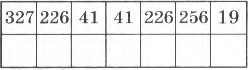     б). Запиши и реши примеры: 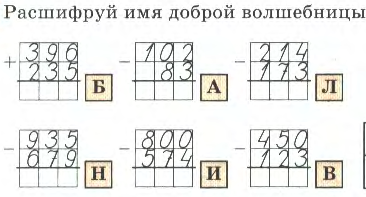    Примеры. Учебник стр. 82  № 13. в). Задача.  Учебник стр. 80   № 2.  г). Геометрический материал. Учебник стр. 85  № 20. Обведи фигуры на лист цветной бумаги, вырежи, сложи из них треугольник, наклей его в тетрадь. Измерь стороны и подпиши,  найди  периметр построенного треугольника. д). Логическая задача. Учебник стр. 78  № 16.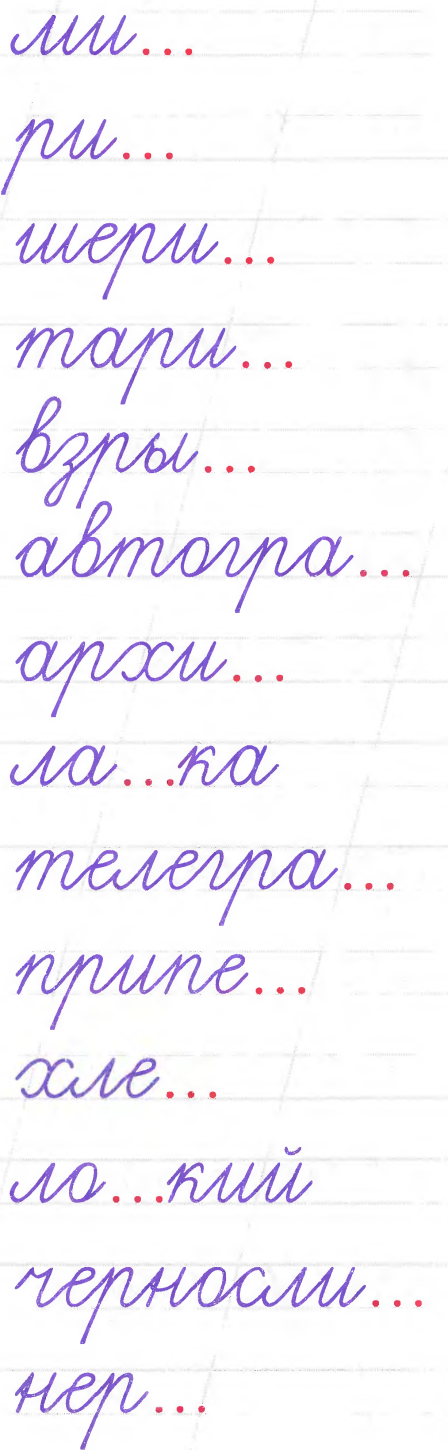           Русский  язык.    Тема. Связь предложений в тексте.          Вставь  буквы, напиши проверочное слово, обозначь графически орфограмму:Письменно в тетради.  а).  Учебник стр. 67, Упр. 3 – по заданию учебника. Не забудьте указать орфограммы в словах!  в). Словарь : 5 слов по выбору ( из группы № 5).Окружающий мир. Пресмыкающиеся леса.  Учебник стр. 74-76     РТ с.  23Ужи-самое многочисленной семейство среди пресмыкающихся. Знать!  Особенности внешнего вида и повадок змей. Правила поведения при встрече со змеей.                                                              Насекомые леса.  Учебник стр.77 – 79         РТ   с.  23-24Насекомые-обитатели леса. Среди них есть вредные и полезные для растений леса. По внешнему виду и особенностям жизни насекомые значительно отличаются друг от друга, но всех их объединяют отдельные общие признаки. Какие?                                                   Правила поведения в лесу.   Учебник с.79 – 80    РТ   с. 27Составить памятку  «Правила поведения в лесу» письменно на листочке. 11 • 8=13 • 3 =15 •  2 =14 • 5 =14 • 3 =50 : 10 =40 : 20=100 : 2 =20 : 10 =700 : 100 =12 • 35 = 14 • 52 =15 • 3 =15 • 4 =13 • 4 =12 • 3 =800 : 100=600 : 10 =2200 : 100 =280 : 10 =6500 : 100 =5600 : 100 =15 • 5 =Парные согласные В, Ф.